Figure S1. Number of OTUs by skin pigmentation. Boxes represent the 25th percentile, median, and 75th percentile. Whiskers represent the lowest values and the highest values of skin pigmentation. Filled circles represent outliers. MI: Melanin Index.Figure S2. Differences in skin microbial diversity. Principal coordinate analysis (PCoA) for (A) age, (B) gender (C) skin humidity (CV, Corneomerty value), and (D) pigmentation (MI, Melanin Index) based on 16S rRNA genes (weighted/unweighted UniFrac distances). Left: weighted, Right: unweighted measures.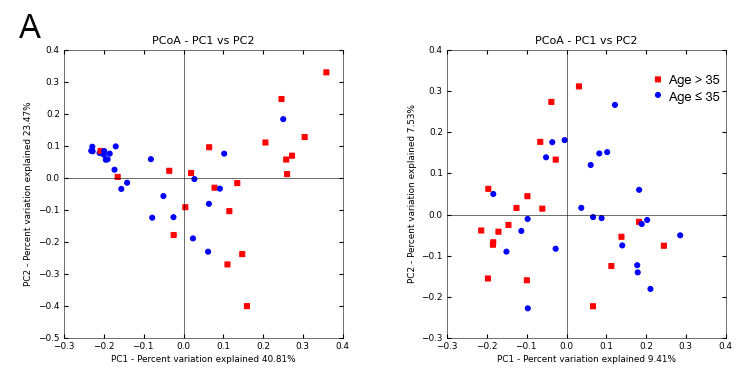 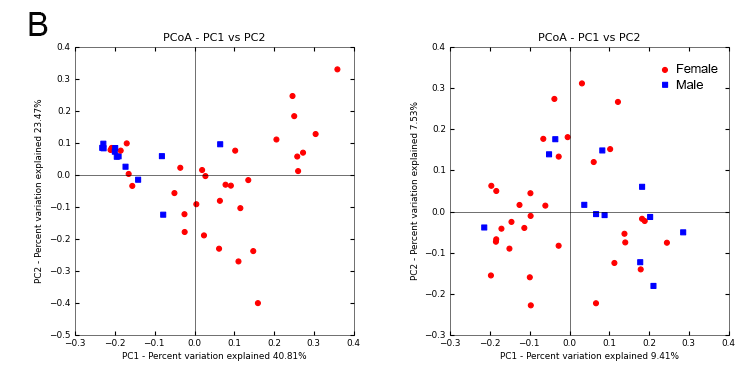 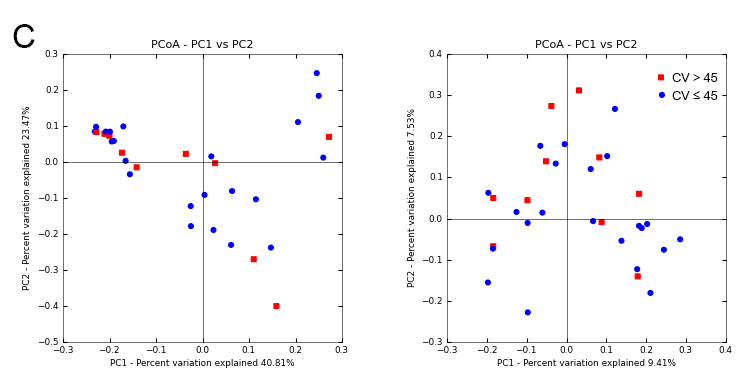 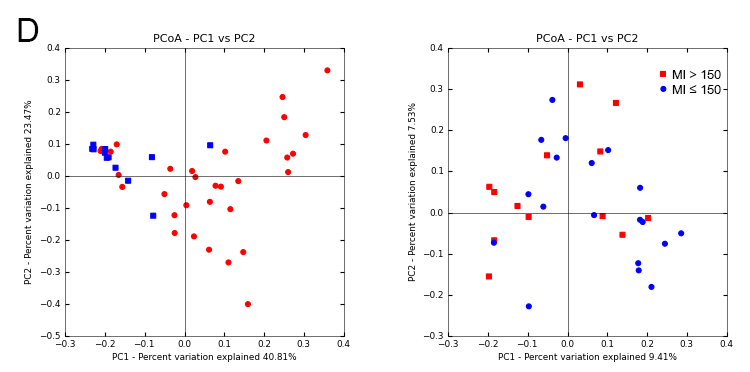 Table S1. Functional traits and their abundance based on the 16S rRNA genes of members of the skin microbiota.Table S2. Nearest Sequenced Taxon Index (NSTI) values for individuals.Table S3. Correlation between skin pigmentation and selected variables.Table S4. Summary of the SNPs of 14 targeted genes.Functional categoryFunctional trait abundanceCell Growth and Death Apoptosis16218Cell Growth and Death Cell cycle - Caulobacter453537Cell Growth and Death Meiosis - yeast87644Cell Growth and Death p53 signaling pathway342Cell Motility Bacterial chemotaxis549609Cell Motility Flagellar assembly330435Cell Motility Bacterial motility proteins81441Transport and Catabolism Lysosome338521Transport and Catabolism Peroxisome11246Membrane Transport ABC transporters13553279Membrane Transport Phosphotransferase system (PTS)2250192Membrane Transport Secretion system4807466Membrane Transport Transporters9998560Signal Transduction MAPK signaling pathway - yeast65385Signal Transduction Phosphatidylinositol signaling system207440Signal Transduction Two-component system2315341Signaling Molecules and Interaction Bacterial toxins769137Signaling Molecules and Interaction CAM ligands34Signaling Molecules and Interaction Cellular antigens38856Signaling Molecules and Interaction G protein-coupled receptors24Signaling Molecules and Interaction Ion channels165214Folding, Sorting and Degradation Chaperones and folding catalysts3126409Folding, Sorting and Degradation Proteasome26258Folding, Sorting and Degradation Protein processing in endoplasmic reticulum46508Folding, Sorting and Degradation RNA degradation402756Folding, Sorting and Degradation Sulfur relay system736431Folding, Sorting and Degradation Ubiquitin system45635Replication and Repair Base excision repair1865982Replication and Repair Chromosome3514619Replication and Repair DNA repair and recombination proteins2255651Replication and Repair DNA replication577441Replication and Repair Homologous recombination1701352Replication and Repair Mismatch repair1195936Replication and Repair Non-homologous end-joining26241Replication and Repair Nucleotide excision repair749408Transcription and Translation Spliceosome4Transcription and Translation Transcription factors4583616Transcription and Translation Transcription machinery1307156Transcription and Translation Aminoacyl-tRNA biosynthesis4409418Transcription and Translation RNA transport167634Transcription and Translation Ribosome8942013Transcription and Translation Ribosome Biogenesis4424446Transcription and Translation Translation factors1544073Transcription and Translation mRNA surveillance pathway34Human Diseases Bladder cancer97261Human Diseases Colorectal cancer41528Human Diseases Pathways in cancer140931Human Diseases Systemic lupus erythematosus1592Human Diseases African trypanosomiasis87Human Diseases Amoebiasis18556Human Diseases Bacterial invasion of epithelial cells465Human Diseases Epithelial cell signaling in Helicobacter pylori infection96Human Diseases Influenza A159160Human Diseases Measles62Human Diseases Pathogenic Escherichia coli infection38Human Diseases Pertussis1383Human Diseases Shigellosis48Human Diseases Staphylococcus aureus infection83292Human Diseases Vibrio cholerae infection12327Human Diseases Alzheimer's disease6474Human Diseases Amyotrophic lateral sclerosis (ALS)149678Human Diseases Huntington's disease169504Human Diseases Prion diseases32679Amino Acid Metabolism Alanine, aspartate and glutamate metabolism1433539Amino Acid Metabolism Amino acid related enzymes946198Amino Acid Metabolism Arginine and proline metabolism1879213Amino Acid Metabolism Cysteine and methionine metabolism2544361Amino Acid Metabolism Glycine, serine and threonine metabolism1499951Amino Acid Metabolism Histidine metabolism1673357Amino Acid Metabolism Lysine metabolism2714906Amino Acid Metabolism Phenylalanine metabolism2705497Amino Acid Metabolism Tryptophan metabolism160490Amino Acid Metabolism Tyrosine metabolism730080Amino Acid Metabolism Valine, leucine and isoleucine biosynthesis486636Biosynthesis of Other Secondary Metabolites Caffeine metabolism11729Biosynthesis of Other Secondary Metabolites Clavulanic acid biosynthesis44Biosynthesis of Other Secondary Metabolites Flavonoid biosynthesis14561Biosynthesis of Other Secondary Metabolites Indole alkaloid biosynthesis1216Biosynthesis of Other Secondary Metabolites Isoflavonoid biosynthesis47Biosynthesis of Other Secondary Metabolites Isoquinoline alkaloid biosynthesis196561Biosynthesis of Other Secondary Metabolites Penicillin and cephalosporin biosynthesis98304Biosynthesis of Other Secondary Metabolites Phenylpropanoid biosynthesis73357Biosynthesis of Other Secondary Metabolites Streptomycin biosynthesis170926Biosynthesis of Other Secondary Metabolites Tropane, piperidine and pyridine alkaloid biosynthesis288206Biosynthesis of Other Secondary Metabolites beta-Lactam resistance107290Carbohydrate Metabolism Amino sugar and nucleotide sugar metabolism4754800Carbohydrate Metabolism Ascorbate and aldarate metabolism200443Carbohydrate Metabolism Butanoate metabolism949039Carbohydrate Metabolism C5-Branched dibasic acid metabolism1210453Carbohydrate Metabolism Citrate cycle (TCA cycle)2302433Carbohydrate Metabolism Fructose and mannose metabolism902393Carbohydrate Metabolism Galactose metabolism202030Carbohydrate Metabolism Glycolysis / Gluconeogenesis1643052Carbohydrate Metabolism Glyoxylate and dicarboxylate metabolism1145733Carbohydrate Metabolism Inositol phosphate metabolism768240Carbohydrate Metabolism Pentose and glucuronate interconversions4433086Carbohydrate Metabolism Propanoate metabolism2299451Carbohydrate Metabolism Pyruvate metabolism822297Carbohydrate Metabolism Starch and sucrose metabolism1003117Energy Metabolism Carbon fixation in photosynthetic organisms225537Energy Metabolism Carbon fixation pathways in prokaryotes435426Energy Metabolism Methane metabolism281260Energy Metabolism Nitrogen metabolism520158Energy Metabolism Oxidative phosphorylation3637642Energy Metabolism Photosynthesis proteins1484734Energy Metabolism Sulfur metabolism255114Enzyme Families Cytochrome P4504876Enzyme Families Peptidases4933229Enzyme Families Protein kinases1408506Glycan Biosynthesis and Metabolism Glycosaminoglycan degradation1879Glycan Biosynthesis and Metabolism Glycosphingolipid biosynthesis - globo series22396Glycan Biosynthesis and Metabolism Glycosylphosphatidylinositol(GPI)-anchor biosynthesis145Glycan Biosynthesis and Metabolism Glycosyltransferases1086467Glycan Biosynthesis and Metabolism Lipopolysaccharide biosynthesis proteins371995Glycan Biosynthesis and Metabolism Other glycan degradation572941Glycan Biosynthesis and Metabolism Peptidoglycan biosynthesis907124Glycan Biosynthesis and Metabolism Various types of N-glycan biosynthesis240Lipid Metabolism Arachidonic acid metabolism79707Lipid Metabolism Ether lipid metabolism1054Lipid Metabolism Fatty acid biosynthesis1436127Lipid Metabolism Fatty acid elongation in mitochondria4Lipid Metabolism Fatty acid metabolism440731Lipid Metabolism Glycerolipid metabolism683818Lipid Metabolism Glycerophospholipid metabolism1893576Lipid Metabolism Linoleic acid metabolism223092Lipid Metabolism Lipid biosynthesis proteins440297Lipid Metabolism Primary bile acid biosynthesis53679Lipid Metabolism Sphingolipid metabolism1087Lipid Metabolism Steroid biosynthesis98368Lipid Metabolism Synthesis and degradation of ketone bodies134470Metabolism of Cofactors and Vitamins Biotin metabolism620838Metabolism of Cofactors and Vitamins Folate biosynthesis1276185Metabolism of Cofactors and Vitamins Lipoic acid metabolism331377Metabolism of Cofactors and Vitamins Nicotinate and nicotinamide metabolism1502025Metabolism of Cofactors and Vitamins One carbon pool by folate1689558Metabolism of Cofactors and Vitamins Pantothenate and CoA biosynthesis1407009Metabolism of Cofactors and Vitamins Porphyrin and chlorophyll metabolism4480856Metabolism of Cofactors and Vitamins Retinol metabolism1049Metabolism of Cofactors and Vitamins Riboflavin metabolism1214712Metabolism of Cofactors and Vitamins Thiamine metabolism2043329Metabolism of Cofactors and Vitamins Ubiquinone and other terpenoid-quinone biosynthesis863042Metabolism of Cofactors and Vitamins Vitamin B6 metabolism401323Metabolism of Other Amino Acids Cyanoamino acid metabolism703633Metabolism of Other Amino Acids D-Alanine metabolism538118Metabolism of Other Amino Acids D-Arginine and D-ornithine metabolism17332Metabolism of Other Amino Acids D-Glutamine and D-glutamate metabolism157365Metabolism of Other Amino Acids Glutathione metabolism259532Metabolism of Other Amino Acids Phosphonate and phosphinate metabolism202506Metabolism of Other Amino Acids Selenocompound metabolism15304Metabolism of Other Amino Acids Taurine and hypotaurine metabolism194955Metabolism of Other Amino Acids beta-Alanine metabolism161612Metabolism of Terpenoids and Polyketides Biosynthesis of 12-, 14- and 16-membered macrolides2Metabolism of Terpenoids and Polyketides Biosynthesis of siderophore group nonribosomal peptides374811Metabolism of Terpenoids and Polyketides Biosynthesis of type II polyketide backbone8445Metabolism of Terpenoids and Polyketides Carotenoid biosynthesis82333Metabolism of Terpenoids and Polyketides Geraniol degradation481000Metabolism of Terpenoids and Polyketides Limonene and pinene degradation1242560Metabolism of Terpenoids and Polyketides Polyketide sugar unit biosynthesis349102Metabolism of Terpenoids and Polyketides Prenyltransferases1101233Metabolism of Terpenoids and Polyketides Sesquiterpenoid biosynthesis70Metabolism of Terpenoids and Polyketides Terpenoid backbone biosynthesis1142596Nucleotide Metabolism Purine metabolism2436871Nucleotide Metabolism Pyrimidine metabolism6069608Xenobiotics Biodegradation and Metabolism 1,1,1-Trichloro-2,2-bis(4-chlorophenyl)ethane (DDT) degradation378Xenobiotics Biodegradation and Metabolism Aminobenzoate degradation355000Xenobiotics Biodegradation and Metabolism Atrazine degradation155446Xenobiotics Biodegradation and Metabolism Benzoate degradation199806Xenobiotics Biodegradation and Metabolism Bisphenol degradation147196Xenobiotics Biodegradation and Metabolism Caprolactam degradation121723Xenobiotics Biodegradation and Metabolism Chloroalkane and chloroalkene degradation72900Xenobiotics Biodegradation and Metabolism Chlorocyclohexane and chlorobenzene degradation122381Xenobiotics Biodegradation and Metabolism Dioxin degradation180149Xenobiotics Biodegradation and Metabolism Drug metabolism - cytochrome P45011015Xenobiotics Biodegradation and Metabolism Drug metabolism - other enzymes562476Xenobiotics Biodegradation and Metabolism Ethylbenzene degradation363317Xenobiotics Biodegradation and Metabolism Fluorobenzoate degradation61633Xenobiotics Biodegradation and Metabolism Metabolism of xenobiotics by cytochrome P450209384Xenobiotics Biodegradation and Metabolism Naphthalene degradation2852Xenobiotics Biodegradation and Metabolism Nitrotoluene degradation110279Xenobiotics Biodegradation and Metabolism Polycyclic aromatic hydrocarbon degradation72165Xenobiotics Biodegradation and Metabolism Styrene degradation15480Xenobiotics Biodegradation and Metabolism Toluene degradation849806Xenobiotics Biodegradation and Metabolism Xylene degradation264765Organismal Systems Cardiac muscle contraction51452Organismal Systems Bile secretion10785Organismal Systems Carbohydrate digestion and absorption80Organismal Systems Mineral absorption29918Organismal Systems Pancreatic secretion15Organismal Systems Adipocytokine signaling pathway355476Organismal Systems GnRH signaling pathway2114Organismal Systems Insulin signaling pathway148848Organismal Systems Melanogenesis228Organismal Systems PPAR signaling pathway35533Organismal Systems Circadian rhythm - plant15091Organismal Systems Plant-pathogen interaction330990Organismal Systems Proximal tubule bicarbonate reclamation71595Organismal Systems Vasopressin-regulated water reabsorption18760Organismal Systems NOD-like receptor signaling pathway2260Organismal Systems Cholinergic synapse95Organismal Systems Glutamatergic synapse304997IndividualNSTI scoreMother 10.08 MZ 1 (1)0.03 MZ 1 (2)0.03 Mother 20.06 MZ 2 (1)0.03 MZ 2 (2)0.03 Mother 30.02 MZ 3 (1)0.02 MZ 3 (2)0.02 Mother 40.07 MZ 4 (1)0.03 MZ 4 (2)0.03 Mother 50.11 MZ 5 (1)0.03 MZ 5 (2)0.04 Mother 60.07 MZ 6 (1)0.02 MZ 6 (2)0.02 Mother 70.03 MZ 7 (1)0.02 MZ 7 (2)0.02 Mother 80.05 MZ 8 (1)0.09 MZ 8 (2)0.03 Mother 90.02 MZ 90.02 Mother 100.03 MZ 100.07 Mother 110.04 MZ 110.02 Mother 120.04 DZ 12 (1)0.02 DZ 12 (2)0.03 Mother 130.04 DZ 13 (1)0.04 DZ 13 (2)0.06 Mother 140.04 DZ 14 (1)0.03 DZ 14 (2)0.03 Mother 150.05 DZ 150.05 Mother 160.21 DZ 160.02 DZ 17 (1)0.04 DZ 17 (2)0.07 Pearson coefficient P-valueAge0.2340.205Sex-0.0310.868Sebum production0.1960.290 Skin humidity0.3930.029CategoryGeneSNPsSebumMC5Rrs1541276, rs11080686SebumFA2H rs7192551, rs2240244, rs6564162, rs6564163, rs2240252, rs11863417, rs4488477, rs11640870, rs6564166, rs8048578, rs8054687, rs8060979SebumDGAT1rs3757973, rs3757971SebumDGAT2rs10899118, rs10899121, rs11236531, rs12222995, rs1017713SebumELOVL4rs2991, rs7743696, rs9448857, rs865264, rs12196014, rs7754628, rs239516SebumSCD1rs639060, rs612472, rs522951, rs3870747, rs3071, rs3793766, rs3793768, rs599961, rs560792PigmentationDCTrs17791924, rs1325611, rs3782972, rs9516416, rs9516418, rs9524502, rs9524503PigmentationOCA2rs16950402, rs7164752, rs8034368, rs17651026, rs1909266, rs3930739, rs17674023, rs12592159, rs4778121, rs4778185, rs17674249, rs10162623, rs8031191, rs8035334, rs4632082, rs12592307, rs6497248, rs8025804, rs1004611, rs768547, rs768546, rs4778199, rs4778200, rs7177529, rs8036059, rs7161804, rs16950490, rs2703970, rs2594895, rs2253509, rs2594899, rs2594900, rs11854269, rs2703983, rs2703926, rs13329497, rs1037206, rs3751651, rs2703961, rs2703960, rs7172981, rs1349105, rs1375170, rs1800414, rs7170989, rs12593141, rs7165923, rs3884517, rs1448488, rs12910433, rs3794609, rs4778221, rs730502, rs8029026, rs2077596, rs12438490, rs2305252, rs3794602, rs4778232, rs1448485, rs16950821, rs8024968, rs7170869, rs12442147, rs1597196, rs6497254, rs895828, rs7184011, rs7179419, rs916977PigmentationTYRP1rs2075508, rs2762462, rs10960756HumidityAQP3rs17253713Skin barrier functionKLF4rs2236599Skin barrier functionFLGrs2288696, rs11777067, rs7012413, rs6996321Skin barrier functionPOF1Brs17278401, rs6653050, rs12014113, rs6623262, rs363754, rs12012683, rs363776, rs12557215, rs363765, rs2343538Skin barrier functionSPINK5rs3756688, rs1423007, rs2287774, rs2287773, rs9325064, rs986494, rs1423001, rs12108690, rs4529181, rs6580520, rs6580521, rs1862446, rs2303066, rs2303068, rs2303069, rs1422987, rs3777142, rs988885, rs17107763, rs3815738, rs1862439, rs3777138, rs9325073, rs11743440, rs17704908, rs1422993, rs2112767, rs12187820, rs12188819Follicle developmentEDA1rs1327346, rs5936735, rs5936736, rs5980841, rs2804385, rs2214067, rs5936753, rs6525337, rs5980665, rs11094136, rs760041, rs5936512, rs989059, rs1202990, rs1011153, rs3920912, rs5936781, rs5936783, rs5980666, rs1202987, rs1202986, rs1202978, rs2382874, rs5980881, rs5936802, rs5936806, rs5936807, rs6624450, rs5936809, rs5936811, rs5936812, rs6625544, rs17216448, rs17311385, rs6625549, rs1327477, rs5936814, rs6625553, rs5936818, rs6625561, rs1590687, rs7063936, rs5980890, rs2274469, rs2296765Follicle developmentEDARrs3749096, rs3749097, rs6542783, rs13430741, rs260633, rs11123717, rs10203613, rs749810, rs6732336, rs12476308, rs899259, rs6542787, rs260709, rs260711, rs260699, rs260700, rs260705, rs5021634, rs10779899, rs10496426, rs7594209, rs260694, rs11691107, rs12992554, rs260603, rs260674, rs17269487, rs13022998, rs11687181Follicle developmentEDARADDrs645507, rs630891, rs1272860, rs665504, rs654862, rs1759388, rs634626, rs604304, rs639027, rs1253630, rs648236, rs646040, rs4659672, rs12089515, rs10925131, rs17582358, rs1253621, rs7512191, rs11587318, rs585273Follicle developmentPKP1rs2268147, rs832164, rs832169, rs832174, rs700469, rs2268157, rs832148, rs10920169, rs1722780, rs1794868, rs1628556, rs1779293, rs854505, rs16848325, rs16848334, rs17425876, rs12120834, rs12143423, rs1046962